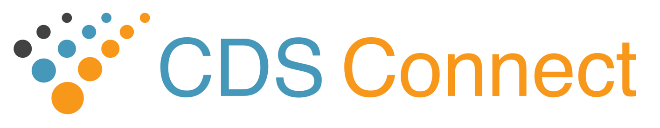 Cholesterol Management Work Group  Meeting SummaryAGENDAWelcome and Review of AgendaDemonstration of the CDS Connect Repository Demonstration of the CDS Connect Authoring ToolNext Steps and CloseSUMMARYWelcomeCAMH welcomed the attendees to the August Cholesterol Management Work Group (WG) meeting, and provided an overview of the agenda.   Prior to kicking off the first agenda item, CAMH shared that the pilot implementation of the USPSTF Statin Use artifact continues to go well. The CDS is reliably evaluating patient data and providing the appropriate messages and interventions. No additional changes to the logic, data elements or value set representations of the data concepts were required.Demonstration of the CDS Connect RepositoryCAMH provided a demonstration of the CDS Connect Repository for the WG members. The WG was oriented at a high level to each of the “tabs” in the toolbar and numerous capabilities of the system. Under the Explore “tab”, the posted artifacts were highlighted, along with each of the metadata fields and content that describes the USPSTF Statin Use artifact.The WG discussed their thoughts about how much information should be posted in the metadata fields for each artifact versus being housed in the Implementation Guide that accompanies each artifact. Work group members felt that it would be most beneficial and user-friendly to limit the amount of information that is provided to viewers in the metadata fields, since viewers are often just trying to get a sense of the intent and purpose of the artifact at first glance. In particular, they felt that the Decision Log information would be best incorporated in to the Implementation Guide, nearby by the other clinical considerations that are included in the document. The WG members were encouraged to view the Repository and provide feedback as they navigate around the different tabs (i.e., considerations for making the user interface or Repository more useful to viewers and contributors). CAMH planned to email the link to the Repository to the WG members after the close of the meeting.Demonstration of the CDS Connect Authoring ToolCAMH provided a demonstration of the CDS Connect Authoring Tool for the WG members. WG members were shown how a recommendation statement could be transformed to a CDS artifact within the Authoring Tool (i.e., patients between 40-75 with diabetes, a LDL-C of 70-189 and a risk score of >=7.5% should receive statin therapy). The drag and drop functionality and the ability to define parameters and attributes were demonstrated, along with the ultimate expression of the created CDS in XML format.The demonstration was well received by the WG. One member asked if the XML output could be automatically ingested by EHRs. The CAMH team was not aware of any EHR vendors that already have the capability to ingest the CQL-defined XML, however several vendors do have the build out of this functionality on their roadmap. CAMH mentioned that a “shim” was built to facilitate the AllianceChicago pilot implementation to serve as a go-between. For the time being, that is likely how each organization would implement the artifacts until vendor EHR systems can ingest CQL-defined XML.Next Steps and ClosingCAMH thanked the work group members for sharing their time, insight, and feedback over the past year. Their guidance helped to shape the definition of nine CDS artifacts and led to a successful pilot implementation of one of the artifacts.NOTICEThis technical data was produced for the U. S. Government under Contract Number HHSM-500-2012-00008I, and is subject to Federal Acquisition Regulation Clause 52.227-14, Rights in Data-General.  No other use other than that granted to the U. S. Government, or to those acting on behalf of the U. S. Government under that Clause is authorized without the express written permission of The MITRE Corporation. For further information, please contact The MITRE Corporation, Contracts Management Office, 7515 Colshire Drive, McLean, VA  22102-7539, (703) 983-6000.  Date08/09/2017Time1:30  – 2:45 PM EST